PERANCANGAN KONSTRUKSI SEPEDA DISABILITAS BERBASIS ELEKTRIKTUGAS AKHIR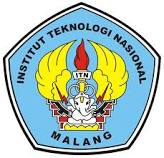 Disusun Oleh :Ilmi Achmat Sayiban15.51.034PROGRAM STUDI TEKNIK MESIN DIPLOMA-IIIFAKULTAS TEKNOLOGI INDUSTRIINSTITUT TEKNOLOGI NASIONAL MALANG2018PERANCANGAN KONSTRUKSI SEPEDA DISABILITAS BERBASIS ELEKTRIKTUGAS AKHIRDiajukan KepadaInstitut Teknologi Nasional MalangUntuk memenuhi salah satu persyaratan program dalamMenyelesaikan Program StudiTeknik Mesin Diploma TigaDisusun Oleh :Ilmi Achmat Sayiban15.51.034PROGRAM STUDI TEKNIK MESIN DIPLOMA-IIIFAKULTAS TEKNOLOGI INDUSTRIINSTITUT TEKNOLOGI NASIONAL MALANG2018